- كلية الحكمة الجامعة -استمارة وصف المقرر الدراسي
للعام الدراسي   2023  / 2024الكلية: كلية الحكمة الجامعة – بغدادالقسم: الدراسات الاسلامية	اسم المقرر (المادة الدراسية): الاعجاز القرأنياستاذ المادة: أ.م.د عبد الرحمن احمد عبد وصف المقرر الدراسييوفر وصف المقرر خطة مكتوبة، وإيجازاً مقتضباً لأهم خصائص المادة الدراسية وطرائق التعليم والتعلم وطرائق التقييم وتوضيح مخرجات التعلم المتوقع من الطالب تحقيقها مبرهناً عما إذا كان قد حقق الاستفادة القصوى من فرص التعلم والتعليم المتاحة.اهداف المقرر (اهداف المادة الدراسية) الرئيسية: يهدف هذا المقرر الى تعليم  الطلاب عقيدتهم  الصحيحة وترسيخ الايمان في قلوبهم وبناء شخصيتهم وفق البنية الاسلامية الصحيحة, لكي يكونوا عنصر مفيد في المجتمع.البنية التحتية للمقرر الدراسي: الكتاب المقرر الاساسي: اصول الدين الاسلامية          المراجع (المصادر - وتشمل: المجلات العلمية , التقارير ,.... )                الموصي بها لتعزيز مستوى الطالب: الكتب والمراجع الموصي بها لتعزيز مستوى الطالب: العقيد الاسلامية ومذاهبهاالمراجع الالكترونية, مواقع الانترنيت الموصي بها لتعزيز مستوى الطالب: مكتبة نور. مخرجات المقرر الدراسي و طرائق التعليم والتعلم و طرائق التقييم:-بنية المقرر الدراسيخطة تطوير المقرر الدراسي1.	الاطلاع على الكتب الخارجية لبيان وشرح الاعجاز وانواعة مما يسهل على الطالب فهم المادة العلمية--------------------------------------------------------------------------------------------التوقيع:اسم استاذ المادة : أ.م.د عبد الرحمن احمد عبد التاريخ:   8/   1 /2024- - - - - - - - - - - - - - - - - - - - - - - - - - - - - - - -دقـق الجانب العلمي للملف من قبل اللجنة العلمية في القسماللجنة العلمية في القسم:- - - - - - - - - - - - - - - - - - - - - - - - - - - - - - - -دقـق الجانب التنظيمي للملف من قبل لجنة ضمان الجودة والأداء الجامعي في القسمالتوقيع:اسم عضو لجنة ضمان الجودة والأداء الجامعي في القسم:التاريخ :   /    8/   1 /2024- - - - - - - - - - - - - - - - - - - - - - - - - - - - - - - -دقـق الجانب العلمي والتنظيمي للملف من قبل رئيس القسم وتمت المصادقة عليهالتوقيع:اسم رئيس القسم :التاريخ :   /       /     /2024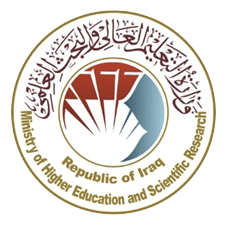 وزارة التعليم العالي والبـحث العلميجـــــهاز الإشـــــراف والتقـــويم العلــميدائرة ضمان الجودة والاعتماد الأكاديمي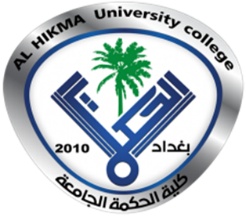 ختم القسم(مصادقة القسم)ختم عمادة الكلية(مصادقة العمادة)المؤسسة التعليميةكلية الحكمة الجامعة (HiUC)القسم العلمي    الدراسات الاسلاميةاسم المقرر (اسم المادة)اصول الفقه/الثالثأشكال الحضور المتاحةحضوري / الكتروني (عند بعد):نظام المقرر (فصلي/ سنوي)فصليعدد الساعات الدراسية (الكلي)2 ساعة في الاسبوع/ 60 ساعةتاريخ إعداد هذا الوصف         10 /    10/ 2023المعرفةالأهداف المعرفية التي سيكتسبها الطالب:     أ 1- يعرف اهمية دراسة التربية الاسلامية وطرائقهاأ 2- يطلع الى اهم اسباب ضعف الطلاب في الدراسات العليا او البكلوريا   في دراسة مواد الاسلاميةأ 3- يعطي رايه في اهمية دراسة طالب الدراسات العليا اكاديميا ومهنيا     طرائق التعليم (التي تحقق الأهداف المعرفية):  طريقة كلاس روم, الشرح المكثف     للمنهج , المشاركة بين الاستاذ والتلاميذ ومناقشة الموضوع بطريقة علمية.طرائق التعلم (التي تحقق الأهداف المعرفية):  محاضرات على برنامج ميت, الصبورة الصفية, طرح  بعض التجارب  الواقعية للطلاب.طرائق التقييم (التي تحقق الأهداف المعرفية): التقييم العلمي  عن طريق القياس والتقييم و الاسئلة المطروحة في المحاضرة التي تبين الفروقات الفرديةب - المهاراتالأهداف المهاراتية التي سيكتسبها الطالب:ب1 –يرسم جدول موازنة بين التعليم التقليدي والتعليم الالكتروني.ب2 – يناقش الفرق بين التعليم الحديث والتعليم القديم واهم طرق تطوره.ب3 –يعرف  ويتابع  اهم اسباب ضعف طلاب الدراسات في جوانب كثيرة  ومعالجتها.طرائق التعليم (التي تحقق الاهداف المهاراتية): محاضرات على كلاس روم, وبرنامج ميت.طرائق التعلم (التي تحقق الأهداف المهاراتية): اختبارات معلوماته,  اختبارات شفوية.طرائق التقييم (التي تحقق الأهداف المهاراتية): اختبارات مقاليه, كوزات, اختبارات شفويةج- الوجدانية و القيميةالأهداف الوجدانية و القيمية :ج1-تصفية نفس الطلاب ورقيها الى الايمانج2- سمو الطلاب وتحليهم بالخلاق  والصفات الحميدة.ج3-وصول الطلاب الى مرحلة المعرفة والمهارة في نهاية الامر.طرائق التعليم (التي تحقق الأهداف الوجدانية و القيمية): اختبارات مقاليه, كوزات, اختبارات شفويةطرائق التعلم (التي تحقق الأهداف الوجدانية و القيمية): اختبارات معلوماته,  اختبارات شفوية.طرائق التقييم (التي تحقق الأهداف الوجدانية و القيمية):اختبارات من خلال القياس والتقويم, والاسئلة والنشاطات الصفية.د - المهارات العامة والتأهيلية المنقولة( المهارات الأخرى المتعلقة بقابلية التوظيف والتطور الشخصي )د1- مهارة الرد السريع وعدم الخوف من المقابلد2- تطوير مهارات التكنلوجية التي لا نستطيع ان نتحلى عنهاد3- اثبات شخصية المتعلم من خلال مشاركة الفعالة في الصفبنية المقرر ( الفصل الدراسي الاول للنظام السنوي   و  الفصل الواحد للنظام الفصلي (الكورسات)) :-بنية المقرر ( الفصل الدراسي الاول للنظام السنوي   و  الفصل الواحد للنظام الفصلي (الكورسات)) :-بنية المقرر ( الفصل الدراسي الاول للنظام السنوي   و  الفصل الواحد للنظام الفصلي (الكورسات)) :-بنية المقرر ( الفصل الدراسي الاول للنظام السنوي   و  الفصل الواحد للنظام الفصلي (الكورسات)) :-بنية المقرر ( الفصل الدراسي الاول للنظام السنوي   و  الفصل الواحد للنظام الفصلي (الكورسات)) :-بنية المقرر ( الفصل الدراسي الاول للنظام السنوي   و  الفصل الواحد للنظام الفصلي (الكورسات)) :-الأسبوععدد الساعاتمخرجات التعلم المطلوبةتحقيق اهداف (معرفية او مهاراتية او وجدانية والقيمية او مهارات عامة)  اسم الوحدة / أو الموضوعطريقة التعليمطريقة التقييم12تحقيق اهداف معرفيةمفهوم المعجزة لغة واصطلاحاًالالقاء والمناقشاتطرح الاسئلة22تحقيق اهداف معرفيةمناقشة منكري النبوةالالقاء والمناقشاتطرح الاسئلة32تحقيق اهداف معرفيةواهداف وحدانيةالنبوة ومهمتهاالالقاء والعصف الذهنيطرح الاسئلة42تحقيق اهداف معرفيةوتحقيق القياس والتقويمفوائد وقوع الاعراض  البشرية  للنبي محمد (صلى الله علية وسلم) وجميع الانبياءالالقاء والعصف الذهنيالامتحان اليومي الشفهي52امتحان الشهر الاول62تحقيق القياس والتقويمتاريخ الاعجازالالقاء والعصف الذهنيامتحان شهري72تحقيق اهداف معرفية واهداف وجدانية ومهاريةجهود الاقدمين ونماذج على ذلكالالقاء والمناقشاتطرح الاسئلة82السينمار 2 لمشروع التخرج92تحقيق الاهداف عامة وتأهيليةوجوه الاعجاز القرانيالالقاء والعصف الذهنيالالقاء والعصف الذهني102تحديد القياس والتقويمالصرفةالالقاء والمناقشاتطرح الاسئلة112تحقيق اهداف معرفيةالاعجاز البيانيالالقاء والمناقشاتطرح الاسئلة122امتحان نصف السنة132امتحان نصف السنة142تحقيق اهداف معرفية واهداف وجدانية ومهاريةالاعجاز التشريعيالمناقشاتطرح الاسئلة152العطلة الربيعية2 -  بنية المقرر ( الفصل الدراسي الثاني  للنظام السنوي فقط ) :-2 -  بنية المقرر ( الفصل الدراسي الثاني  للنظام السنوي فقط ) :-2 -  بنية المقرر ( الفصل الدراسي الثاني  للنظام السنوي فقط ) :-2 -  بنية المقرر ( الفصل الدراسي الثاني  للنظام السنوي فقط ) :-2 -  بنية المقرر ( الفصل الدراسي الثاني  للنظام السنوي فقط ) :-2 -  بنية المقرر ( الفصل الدراسي الثاني  للنظام السنوي فقط ) :-الأسبوععددالساعاتمخرجات التعلم المطلوبةتحقيق اهداف (معرفية او مهاراتية او وجدانية والقيمية او مهارات عامة)  اسم الوحدة / أو الموضوعطريقة التعليمطريقة التقييم162تحقيق اهداف معرفيةاهمية الاعجازالالقاء والمناقشاتطرح الاسئلة172السمينار 3 لمشاريع التخرج182تحقيق اهداف معرفية واهداف وجدانية ومهاريةدلائل من ايات التحديالالقاء والعصف الذهنيطرح الاسئلة192تحديد اهداف معرقية وتحقيق وحدة القياس والتقويمالفرق بين الالفاظ المتقاربةالالقاء والمناقشاتطرح الاسئلة202تحقيق اهداف معرفية واهداف مهاريةالتصوير الفني في البيان القرانيالالقاء والمناقشاتطرح الاسئلة212تحقيق القياس والتقويمالحقائق العلمية في القران الكريمالالقاء والمناقشاتطرح الاسئلة222تحقيق اهداف معرفية واهداف وجدانية ومهاريةامتحان شهر اولالالقاء والمناقشاتطرح الاسئلة232عطلة عيد نوروز242امتحان شهري252تحقيق القياس والتقويماستلام ومناقشة التقاريرالالقاء والمناقشاتطرح الاسئلة262تحقيق اهداف معرفيةمراجعةحول ايات الاعجازالالقاء والمناقشاتطرح الاسئلة272تحقيق القياس والتقويممعرفة كتب ومصادر الاولين حول الاعجازالالقاء والمناقشاتطرح الاسئلة282تحقيق اهداف معرفيةمناقشة عامةالالقاء والمناقشاتطرح الاسئلة292عطلة عيد العمال302امتحان اخير السنةالتوقيع:عضوا:التاريخ:  /       /     /2024التوقيع:عضوا:/       /     /2024التوقيع:رئيسا:التاريخ: /       /     /2024